Universidade de São Paulo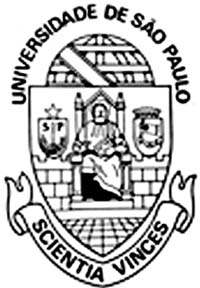 Pró-Reitoria de Cultura e Extensão UniversitáriaProposta de atividades de Formação profissional, Educação Continuada e Curso de DifusãoCaracterização Acadêmica7. Nº do Credenciamento junto ao Mec _____________ * No caso de Ensino a Distância.13. Nome do(s) monitor(es) participante(s):(* Não possuem carga horária atribuída – atuam apenas como apoio / suporte- apenas alunos de graduação e pós).14. *Nome do(s) servidor(es) não-docente(s) participante(s) / Apoio(* Não possuem carga horária atribuída – atuam apenas como apoio / suporte)* Anexar justificativa e aprovação da chefia imediata.15. Justificativa da atividade16. Objetivo	Informações, Inscrição, Seleção e Realização	27. Critérios de aprovaçãoFreqüência mínima de 85% e se quiser mais uma opção, como entrega de relatório de atividades, seminário, etcAprovação dos ColegiadosEsta atividade precisa da aprovação do Conselho de Departamento, da CCEx e da Câmara de Formação Profissional. Data das reuniões de 2019 da Câmara de Formação profissional:1. PromoçãoUnidade(s) /Órgão(s)/USPUnidade(s) /Órgão(s)/USPFaculdade de Ciências Farmacêuticas de Ribeirão PretoFaculdade de Ciências Farmacêuticas de Ribeirão PretoDepartamentoInstituição(ões) Co-Participante(s)Instituição(ões) Co-Participante(s)Instituição(ões) Co-Participante(s)(formalizado por convênio)------------------------------------------2. Título3. Natureza da Formação Profissional  Prática Profissionalizante  ResidênciaX  Programa de AtualizaçãoX  Programa de Atualização4. Natureza da Educação Continuada   Especialização  Aperfeiçoamento  Atualização                              Curso de Difusão   Curso de Difusão   Curso de Difusão 5. Forma  Presencial  a Distância6. Área Temática: (Escolher UMA: Biotecnologia da reprodução, Comunicação, Cultura, Direito do estado, Direitos humanos, Educação, Meio Ambiente, Saúde, Tecnologia e produção, Trabalho Para saber mais sobre cada um acesse https://uspdigital.usp.br/apolo/doc/areas_tematicas.pdf.(Escolher UMA: Biotecnologia da reprodução, Comunicação, Cultura, Direito do estado, Direitos humanos, Educação, Meio Ambiente, Saúde, Tecnologia e produção, Trabalho Para saber mais sobre cada um acesse https://uspdigital.usp.br/apolo/doc/areas_tematicas.pdf.Linha de extensão: Linha de extensão: Acesse https://uspdigital.usp.br/apolo/doc/linhas_extensao.pdf Área de conhecimento CAPES:  Área de conhecimento CAPES: 8. Público-alvo                                                                                Pré-requisitoGraduado simGraduandos ou graduados do curso... (não é necessário estar cursando faculdade, e não pode por apenas GRADUADOS NO CURSO)X não9. Coordenador/ Responsável InstitucionalRegime de Trabalho: RDIDP    (nome do docente)Parecer CERT nº:  -------------Credenciado de: Carga horária semanal: divide-se a carga hor. Ministrada por este coordenador pelo total de semanas de duração)Carga horária semanal: divide-se a carga hor. Ministrada por este coordenador pelo total de semanas de duração)Carga horária semanal: divide-se a carga hor. Ministrada por este coordenador pelo total de semanas de duração)Carga horária semanal: divide-se a carga hor. Ministrada por este coordenador pelo total de semanas de duração)10. Vice-Coordenador(es), se houverRegime de Trabalho: Parecer CERT nº:  Credenciado de: 11. Professor(es) USP se houverRegime de Trabalho: Parecer CERT nº:  Credenciado de: Da carga horária ministrada (item 11), indicar a porcentagem que corresponde a cada um dos professores, lembrando que a atividade deve ter no mínimo 50% ministrada por docente(s) USP.Professores não pertencentes ao quadro docente da USP devem ter seus currículos anexados. (Professores fora da USP ou Especialistas Convidados)Da carga horária ministrada (item 11), indicar a porcentagem que corresponde a cada um dos professores, lembrando que a atividade deve ter no mínimo 50% ministrada por docente(s) USP.Professores não pertencentes ao quadro docente da USP devem ter seus currículos anexados. (Professores fora da USP ou Especialistas Convidados)Da carga horária ministrada (item 11), indicar a porcentagem que corresponde a cada um dos professores, lembrando que a atividade deve ter no mínimo 50% ministrada por docente(s) USP.Professores não pertencentes ao quadro docente da USP devem ter seus currículos anexados. (Professores fora da USP ou Especialistas Convidados)Da carga horária ministrada (item 11), indicar a porcentagem que corresponde a cada um dos professores, lembrando que a atividade deve ter no mínimo 50% ministrada por docente(s) USP.Professores não pertencentes ao quadro docente da USP devem ter seus currículos anexados. (Professores fora da USP ou Especialistas Convidados)12. Especialista(s) Externo(s)12. Especialista(s) Externo(s)12. Especialista(s) Externo(s)12. Especialista(s) Externo(s)(Incluir aqui todos os que terão carga horária na atividade – ex.: pós-doc, pós-graduando)(Incluir aqui todos os que terão carga horária na atividade – ex.: pós-doc, pós-graduando)(Incluir aqui todos os que terão carga horária na atividade – ex.: pós-doc, pós-graduando)(Incluir aqui todos os que terão carga horária na atividade – ex.: pós-doc, pós-graduando)12.1 Justificativa do especialista externo (porque tem que ser esta pessoa? Não pode ser um docente USP?)_______________________________________________________________________________________Da carga horária ministrada (item 17), indicar a porcentagem que corresponde a cada um dos professores. Professores não pertencentes ao quadro docente da USP devem ter seus currículos anexados. (Professores fora da USP ou Especialistas Convidados)12.1 Justificativa do especialista externo (porque tem que ser esta pessoa? Não pode ser um docente USP?)_______________________________________________________________________________________Da carga horária ministrada (item 17), indicar a porcentagem que corresponde a cada um dos professores. Professores não pertencentes ao quadro docente da USP devem ter seus currículos anexados. (Professores fora da USP ou Especialistas Convidados)12.1 Justificativa do especialista externo (porque tem que ser esta pessoa? Não pode ser um docente USP?)_______________________________________________________________________________________Da carga horária ministrada (item 17), indicar a porcentagem que corresponde a cada um dos professores. Professores não pertencentes ao quadro docente da USP devem ter seus currículos anexados. (Professores fora da USP ou Especialistas Convidados)12.1 Justificativa do especialista externo (porque tem que ser esta pessoa? Não pode ser um docente USP?)_______________________________________________________________________________________Da carga horária ministrada (item 17), indicar a porcentagem que corresponde a cada um dos professores. Professores não pertencentes ao quadro docente da USP devem ter seus currículos anexados. (Professores fora da USP ou Especialistas Convidados)17. Programa completo, com ementas e referência bibliográfica atualizada:Carga horária: (não há carga horária mínima nem máxima para programa de atualização)Detalhamento: (programa com bibliografia)18. Carga horária das Atividades Presenciais  (Formato hh : mm) (não há carga horária mínima nem máxima)18. Carga horária das Atividades Presenciais  (Formato hh : mm) (não há carga horária mínima nem máxima)18. Carga horária das Atividades Presenciais  (Formato hh : mm) (não há carga horária mínima nem máxima)      a) Carga horária ministrada (preferencialmente máximo de 20% da carga horária total)      a) Carga horária ministrada (preferencialmente máximo de 20% da carga horária total)      a) Carga horária ministrada (preferencialmente máximo de 20% da carga horária total)              Aulas Teóricas em Sala de Aula              Aulas Práticas ou de Campo              Seminários       Total       b) Carga horária não ministrada * escolher APENAS UMA das três opções (“Horas de Estudo OU Atividades não supervisionadas OU Atividades em Laboratório)      b) Carga horária não ministrada * escolher APENAS UMA das três opções (“Horas de Estudo OU Atividades não supervisionadas OU Atividades em Laboratório)      b) Carga horária não ministrada * escolher APENAS UMA das três opções (“Horas de Estudo OU Atividades não supervisionadas OU Atividades em Laboratório)              Horas de estudo(não pode ser superior a 25% da carga não ministrada)              Atividades não supervisionadas              Atividades em Laboratório        Total         Carga horária total da atividade:19. Informações19. Informações19. Informações19. Informações19. Informações19. Informações19. Informações19. Informações19. Informações19. InformaçõesTel.(s) / ramal(is)Tel.(s) / ramal(is)(16) 3315-(16) 3315-(16) 3315-FaxContato Site www.fcfrp.usp.brwww.fcfrp.usp.brwww.fcfrp.usp.brwww.fcfrp.usp.brE-mail20. Inscrição    (  ) presencial   (  ) online pelo Apolo   20. Inscrição    (  ) presencial   (  ) online pelo Apolo   20. Inscrição    (  ) presencial   (  ) online pelo Apolo   20. Inscrição    (  ) presencial   (  ) online pelo Apolo   20. Inscrição    (  ) presencial   (  ) online pelo Apolo   20. Inscrição    (  ) presencial   (  ) online pelo Apolo   Período Horário       Local (endereço completo):       Local (endereço completo): Secretaria do Departamento xxx (apenas se for presencial)Secretaria do Departamento xxx (apenas se for presencial)Secretaria do Departamento xxx (apenas se for presencial)Secretaria do Departamento xxx (apenas se for presencial)     Procedimentos de inscrição:     Procedimentos de inscrição:Preencher a ficha de inscrição, trazer cópia do CPF e RG  Preencher a ficha de inscrição, trazer cópia do CPF e RG  Preencher a ficha de inscrição, trazer cópia do CPF e RG  Preencher a ficha de inscrição, trazer cópia do CPF e RG  21. Total de vagas oferecidas 22. Nº mínimo de participantes para realização do curso  23. Critérios de Seleção: Necessário escolher ao menos um critério (sugestão – análise de currículo e/ou entrevista e/ou carta de interesse. Outra opção: ordem de inscrição)24. Realização:24. Realização:24. Realização:24. Realização:24. Realização:24. Realização:24. Realização:24. Realização:24. Realização:Local de realização do curso (endereço completo)Local de realização do curso (endereço completo)Local de realização do curso (endereço completo)Local de realização do curso (endereço completo)Local de realização do curso (endereço completo)Data de InícioTérminoPrazo máximo de término25. Curso  Pago   Fora da USP   Gratuito   In Company Nº mínimo de vagas gratuitasDocente ___ Discente ___  Funcionário ___(no caso de curso pago)Terceira Idade ___Outros/Comunidade ___26. Política de Isenções (no caso de curso pago)--------------------------Aprovado pelo Conselho do Departamento na reunião deAprovado pelo Conselho do Departamento na reunião deAprovado pelo Conselho do Departamento na reunião deAprovado pelo Conselho do Departamento na reunião deEncaminhe-se à Comissão de Cultura e Extensão Universitária (CCEx) ou Órgão competente.Encaminhe-se à Comissão de Cultura e Extensão Universitária (CCEx) ou Órgão competente.Encaminhe-se à Comissão de Cultura e Extensão Universitária (CCEx) ou Órgão competente.Encaminhe-se à Comissão de Cultura e Extensão Universitária (CCEx) ou Órgão competente.Encaminhe-se à Comissão de Cultura e Extensão Universitária (CCEx) ou Órgão competente.Encaminhe-se à Comissão de Cultura e Extensão Universitária (CCEx) ou Órgão competente.DataChefe do Departamento ___________________________Chefe do Departamento ___________________________Chefe do Departamento ___________________________Aprovado pela Comissão de Cultura e Extensão Universitária (CCEx) na reunião de:Aprovado pela Comissão de Cultura e Extensão Universitária (CCEx) na reunião de:Aprovado pela Comissão de Cultura e Extensão Universitária (CCEx) na reunião de:Aprovado pela Comissão de Cultura e Extensão Universitária (CCEx) na reunião de:Ao senhor Diretor para encaminhamento à Pró-Reitoria de Cultura e Extensão Universitária.Ao senhor Diretor para encaminhamento à Pró-Reitoria de Cultura e Extensão Universitária.Ao senhor Diretor para encaminhamento à Pró-Reitoria de Cultura e Extensão Universitária.Ao senhor Diretor para encaminhamento à Pró-Reitoria de Cultura e Extensão Universitária.Ao senhor Diretor para encaminhamento à Pró-Reitoria de Cultura e Extensão Universitária.Ao senhor Diretor para encaminhamento à Pró-Reitoria de Cultura e Extensão Universitária.DataPresidente da CCEx ______________________________Presidente da CCEx ______________________________Presidente da CCEx ______________________________MêsDiaMarço20Abril17Maio22Junho26Julho31Agosto21Setembro18Outubro23Novembro27